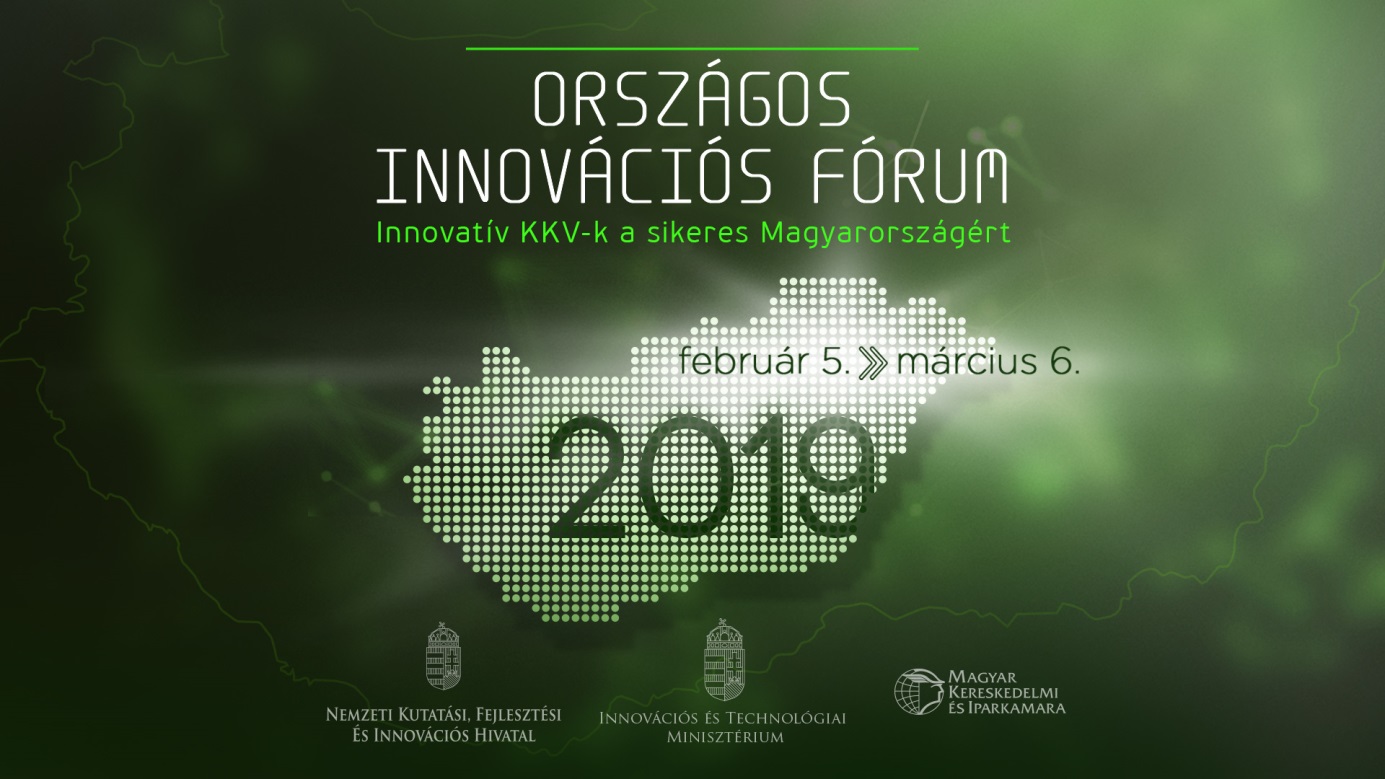 Partneri MeghívóTisztelt Partnerünk! Az Innovációs és Technológiai Minisztérium (ITM), valamint a Nemzeti Kutatási, Fejlesztési és Innovációs Hivatal (NKFI Hivatal) Országos Innovációs Fórumot szervez Magyarország újjá szerveződő innovációs ökoszisztémájának bemutatása, valamint a megújuló KFI pályázati rendszerrel kapcsolatban felmerülő igények felmérése céljából. Az összes megyét érintő, széles körű összefogással megvalósuló rendezvénysorozat kiemelt szakmai partnere a Magyar Kereskedelmi és Iparkamara. Ezúton tisztelettel meghívjuk és szeretettel várjuk azOrszágos Innovációs Fórum NAGYKANIZSAI RENDEZVÉNYÉREHelyszín:Honvéd kaszinó Tükörterem(8800 Nagykanizsa, Ady u. 7.)Időpont:2019. február 14.Meghívotti kör:Kiemelt eseményünkre meghívást kaptak a térség meghatározó innovációs szereplői és intézményvezetői, így lehetőség nyílik a helyi és megyei szakmai tapasztalatok, innovációs igények közös feltérképezésére. Egyúttal teret adunk a rendezvény keretében a megújuló KFI pályázati rendszerrel kapcsolatos igények felmérésére is.program:rendezvényünk célja:Megújuló innovációs környezet legfőbb irányainak bemutatása,Széles körű közvetlen szakmai tájékoztatás,Pályázói kör kiszélesítése,Igényteremtés és igényfelmérés,Konzultációs lehetőség biztosítása a tervezett támogatási lehetőségekről,Szakmai párbeszéd során vélemények és javaslatok begyűjtése,Partneri kapcsolat erősítése.A rendezvényen való részvétel ingyenes, de előzetes regisztrációhoz kötött. A regisztrációs űrlap kitöltése a plenáris programon és a munkaebéden való részvételre jogosít. A délutáni szakmai workshop-ra jelentkezni korlátozott létszámban lehet a Nagykanizsai Kereskedelmi és Iparkamara titkar@nakkik.hu email címén.Regisztrálni az NKFI Hivatal honlapján, az alábbi linken lehet: http://nkfih.gov.hu/hivatalrol/hivatal-rendezvenyei/orszagos-innovacios-forum-nagykanizsa-2019-02-14 Személyes részvételére feltétlen számítunk!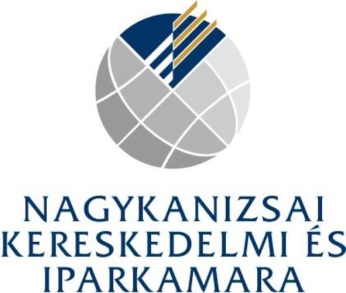 10.00–10.30Regisztráció10.30–10.35Köszöntő 10.35–10.55Nemzeti KFI StratégiaSzilágyi László főosztályvezető-helyettes, Innovációs és Technológiai Minisztérium Innovációs Osztály10.55–11.15KFI pályázati irányok 2019Dr. Birkner Zoltán elnök, Nemzeti Kutatási, Fejlesztési és Innovációs Hivatal11.15–11.30Duális képzés, Ipar 4.0Szilágyi László főosztályvezető-helyettes, Innovációs és Technológiai Minisztérium Innovációs Osztály11.30–11.45Horizont 2020 és bilaterális nemzetközi pályázatokMészáros Gergely, EU referens, Nemzetközi Kapcsolatok Főosztálya, Nemzeti Kutatási, Fejlesztési és Innovációs Hivatal11.45–11.55Felsőoktatási KFI szolgáltatásokDr. Vonderviszt Ferenc, általános és tudományos rektorhelyettes, Pannon Egyetem11.55–12.05A szellemi tulajdon védelmeSzellemi Tulajdon Nemzeti Hivatala12.05–12.15Szakképzési Centrumok szolgáltatásaiBene Csaba főigazgató, Nagykanizsai Szakképzési Centrum12.15–12.30Bay Zoltán Alkalmazott Kutatási Közhasznú Nonprofit Kft. szolgáltatásaiLenkeyné Bíró Gyöngyvér, divízió igazgató, Bay Zoltán Alkalmazott Kutatási Közhasznú Nonprofit Kft.12.30–12.40Kérdések - válaszok12.40–12.45 Zárszó12.45–13.30 Ebéd13.30–14.30 Workshop (Részvételi szándékot külön jelezni szükséges!)